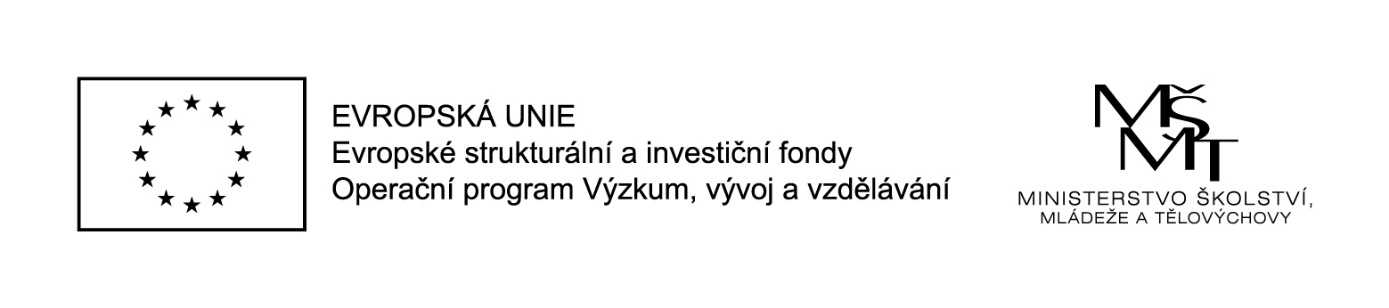 Společně a tvořivě pro životreg. č. P CZ.02. 3. 68/0. 0/0. 0/16 – 023/0005087Zpráva o činnosti projektu – leden 2018pokračujeme v individuální práci s žáky s potřebou podpůrných opatření (podpora speciálního pedagoga a školního psychologa)pokračujeme v  aktivitě doučování žáků ohrožených školním neúspěchem (ukončen 1. běh – 4 skupiny žáků)realizovali  jsme 1. setkání  rodičů  žáků s doc. Zelinkovou na téma „Jak  pracovat s dětmi s poruchami učení „vybrali jsme školitelku a téma 2. setkání s rodiči (Mgr. Kociánová – Mnemotechniky a koncentrační cvičení pro žáky s ADD/ADHD, oslabenou pamětí)poptávali jsme  další školitele pro aktivitu  tematická setkávání s rodiči žáků (rezervována přednáška doc. Zelinkové 9. 10. 2018)vybrali jsme vzdělávací agenturu pro další vzdělávání pedagogických pracovníků v oblasti matematické gramotnosti v časové dotaci 16 hodin (kurz proběhne v  březnu a dubnu)mapovali   jsme vhodné pomůcky pro individuální práci s žáky s potřebou podpůrných opatřenív rámci publicity projektu jsme informovali na webových stránkách o aktuální činnosti projektu